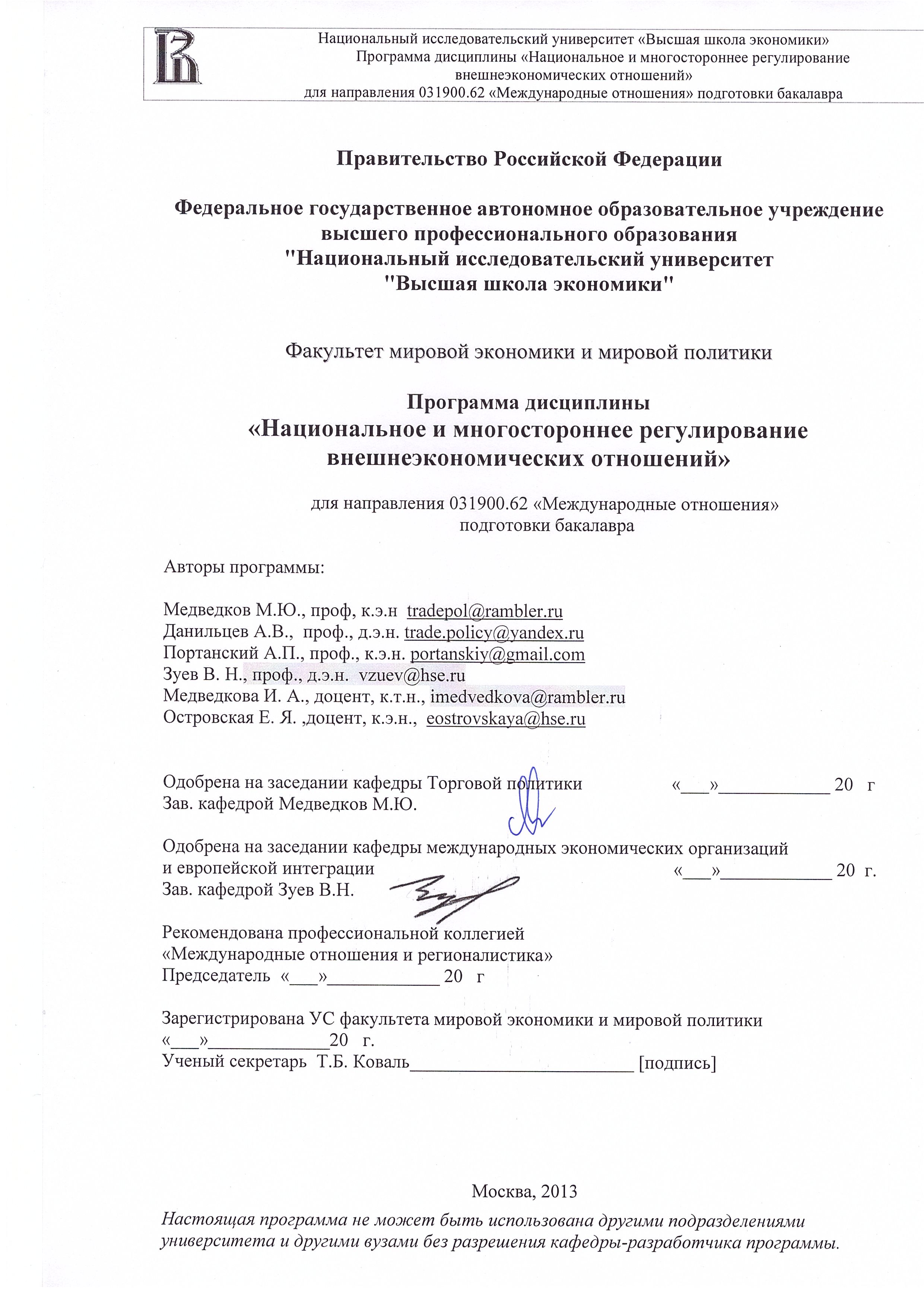 Область применения и нормативные ссылки          Настоящая программа учебной дисциплины устанавливает минимальные требования к знаниям и умениям студента и определяет содержание и виды учебных занятий и отчетности.          Программа предназначена для преподавателей, ведущих данную дисциплину, учебных ассистентов и студентов направления 031900.62 –«Международные отношения», изучающих дисциплину «Международные отношения».Программа разработана в соответствии с:НИУ ВШЭОбразовательными программами подготовки бакалавров по направлению 031900.62 –«Международные отношения»Рабочим учебным планом университета подготовки бакалавров по направлению 031900.62–«Международные отношения», утвержденным в  2013 г.Цели освоения дисциплиныЦели освоения дисциплины состоят в следующем:-   ознакомить студентов с основными категориями, понятиями и принципами применения инструментов регулирования внешнеэкономических связей на уровне отдельного государства, а также на наднациональном,  международном  многостороннем) уровне-ознакомить студентов с основами формирования и осуществления торговой политики и современной системы многосторонних международных соглашений и обязательств в данной области- сформировать у студентов представление об основных международных экономических организациях и региональных объединениях, об их месте в современной системе международных отношений; - обозначить их организационную структуру и функционал, выделить основные проблемы развития;- сформировать у студентов представление о России в рамках ее взаимодействия с МЭОР и РЭО, а также исходя из ее участия в некоторых из них;- освоить основные теории регионализации и интеграции Компетенции обучающегося, формируемые в результате освоения дисциплиныВ результате освоения дисциплины студент должен:знать отечественные и зарубежные источник информации для анализа деятельности международных экономических организаций и региональных объединений; знать понятия «Международные экономические отношения» (МЭО), «Внешнеэкономические связи» (ВЭС), «Внешнеэкономическая деятельность» (ВЭД), «Торговая политика», «Внешнеэкономическая политика», «Многосторонняя торговая система», знать Основы регулирования МЭО и ВЭС; знать основные международные организации, а также региональные объединенияуметь использовать для решения аналитических и исследовательских задач современные технические средства и информационные технологии; уметь осуществлять сбор, анализ и обработку данных, необходимых для решения поставленных экономических задач; ориентироваться в инструментах таможенно-тарифного и нетарифного регулирования торговли товарами, в правилах регулирования рынка услуг, в системе разрешения торговых конфликтовобладать способностью дать оценку текущей деятельности международных экономических организаций и региональных объединений, а также оценить перспективы их развития; иметь навыки применения основных принципов и правил ГАТТ/ВТО (принципов взаимного предоставления Режима наибольшего благоприятствования, Национального режима и др.) в торговле товарами и услугами, в частности, применения мер защиты рынка, использования технических барьеров, санитарных и фито-санитарных мер в торговлеВ результате освоения дисциплины студент осваивает следующие компетенции:         4. Место дисциплины в структуре образовательной программы          Настоящая дисциплина относится к циклу социальных и экономических дисциплин  и блоку дисциплин, обеспечивающих  подготовку бакалавров.          Настоящая дисциплина является базовой.           Дисциплина читается на третьем курсе бакалавриата по направлению «Международные отношения».          Изучение данной дисциплины базируется на следующих дисциплинах:- Введение в мировые экономические и международные отношения - Основы экономической теории 
- Экономическая география           Основные положения дисциплины должны быть использованы в дальнейшем при изучении следующих дисциплин:- Эволюция международных экономических отношений в условиях глобализации;- Современные глобальные мировые рынки;- Инструменты регулирования внешнеэкономических связей;- Внешнеэкономическая стратегия государства;- Международные экономические отношения;- Мировая экономика.Тематический план учебной дисциплиныФормы контроля знаний студентовКурс рассчитан на 162 часа.  60 часов аудиторной нагрузки проводятся в форме лекций (40 часов) и семинаров (20 часов). Форма текущего контроля – эссе. Итоговый контроль – зачет в форме  устного ответа по билету (первый вопрос по МЭОР, второй вопрос – по РЭО) – 20 мин.6.1 Критерии оценки знаний, навыков       Эссе.       Эссе должно быть исполнено по одной из выбранных и согласованных с преподавателем тем. Объем 6-10 стр. Шрифт Times new Roman 14, через 1,5 интервала.       В эссе проводится обзор текущей деятельности выбранной организации, выявляются наиболее значимые проблемы и результаты этой деятельности, отражается степень вовлеченности России в деятельность организации и проблемы взаимодействия.        Эссе не воспроизводит существующие обзоры деятельности организаций, а отражает авторскую позицию по тем пунктам, которые студент считает наиболее значимыми. Автор должен объяснить, почему, те или иные аспекты этой деятельности можно считать значимыми.       Эссе не должно содержать чисто справочную информацию (структура организации, место расположения штаб-квартиры и пр.).Зачет.      Итоговый контроль проходит в форме зачета в виде  устного ответа по билету (первый вопрос по МЭОР, второй вопрос – по РЭО) – 20 мин. на подготовку и 20 мин. на ответ.Контрольные вопросы содержатся в программе. Чем полнее ответ на вопрос, чем в большей мере продемонстрировано не только знание фактов о деятельности организаций, но понимание происходящих процессов и их оценка – тем выше балл.       Не знание одного вопроса означает оценку не выше 4-5, даже при отличном ответе на второй вопрос. Не знание 1-го существенного факта о деятельности организации означает оценку не выше 6-7. Не знание 2-ух существенных фактов о деятельности организации означает оценку не выше 4-5. Отличная оценка 8-9 выставляется при безупречном знании всех компонентов вопроса. Наивысшая оценка 10 – при безупречном понимании нюансов деятельности организации.      При этом отсутствие отличных оценок за контрольную работу и эссе означает итоговую оценку не выше 8, наличие оценок 4-5 за контрольную работу и эссе означает итоговую оценку не выше 6-7.     Преподаватель имеет право задавать уточняющие вопросы, что позволяет составить более четкую картину знаний.     Не допускается пользоваться бумажными или электронными носителями информации в ходе зачета. При нарушении этого правила – студент снимается с зачета.      Обязательно наличие зачетной книжки, эссе. Без этого студент к зачету не допускается.     Оценки по всем формам текущего контроля выставляются по 10-ти балльной шкале. Порядок формирования оценок по дисциплине             Итоговая оценка выставляется по методике, которую условно можно назвать накопительно - универсальной, на основе учета следующих показателей студента в процессе обучения: активность на семинарских занятиях и качество выступлений во время дискуссий (20%);выступления с докладами и презентациями (20%);оценка за эссе (20%); (Эссе должно быть объемом не более 10 страниц через 1,5 интервала шрифтом 12-14, предоставляется в письменном и электронном виде и должен содержать ссылки на источники информации, в том числе из Интернета);            4) оценка за ответ на зачете (40%). Оценки по всем формам текущего контроля выставляются по 10-ти балльной шкале.I = 0,20хR  +0,20хS + 0,20хД + 0,4хЕ, где I – это итоговая оценка, R – оценка за эссе, S – оценка активности участия в дискуссиях,  Д – оценка за выступления с докладами и презентациями; E –  оценка, полученная на зачете в конце четвертого модуля (устно).Содержание дисциплины. Первая часть курса посвящена изучению международных экономических организаций: причинам их возникновения, их роли в международных экономических отношениях, методам взаимодействия государств и характеристикам системы международного экономического регулирования. Вторая часть курса посвящена рассмотрению основных региональных интеграционных объединений. Особое место здесь занимает Европейский союз, а также развивающиеся объединения Азии.В рамках изучения всех организаций и объединений отдельно рассматривается вовлеченность России, основные особенности взаимодействия и сотрудничества, а также перспективы развития диалога с организациями.                  Часть первая:«НАЦИОНАЛЬНОЕ РЕГУЛИРОВАНИЕ ВНЕШНЕЭКОНОМИЧЕСКИХ ОТНОШЕНИЙ»Тема 1. Понятия МЭО (Международные экономические отношения), ВЭС (Внешнеэкономические связи) и ВЭД (Внешнеэкономическая деятельность). Внешнеэкономическая политика. Основы регулирования МЭО.	Понятия и основные направления МЭО, ВЭС и ВЭД. Понятие торговой политики. Внешнеэкономическая политика (ВЭП), как важнейший элемент общей экономической политики государства, ее значение и цели.              Характерные черты современной мировой экономики и МЭО. Сущность и значение открытой экономики.            Классификация основных направлений МЭО и ВЭС. Показатели состояния ВЭС.     Экономические основы выбора ВЭП. Понятия протекционизма и либерализма. Тенденции протекционизма и либерализма в МЭО. Взаимосвязь внешнеэкономической политики и моделей экономического развития и участия страны в МЭО. Современные подходы к взаимосвязи национальных экономических интересов и участия страны в международных экономических отношениях.Международная экономическая интеграция. Инвестиционная политика. Инвестиционный климат и его оценка. Торговая политика и экономика международной торговли. Взаимосвязь национального  законодательства и международных обязательств страны. Внешнеэкономическая политика и внешняя политика государства.	Внешнеэкономическая политика РФ, ее законодательная база, особенности и проблемы совершенствования. Включение РФ в систему многостороннего регулирования международной торговли: Россия и ВТО. Проблемы преодоления дискриминации в отношении российских товаров, услуг, капиталов – деятельность Минэкономразвития по реализации целей и задач торговой политики РФ.             Обязательная литература:Иванов И.Д. Внешнеэкономический комплекс России: взгляд изнутри. М. 2009.Колл.авторов. Основы торговой политики и правила ВТО. М.: Международные отношения. М. 2005Дюмулен И.И. Всемирная торговая организация. Экономика, политика, право. М. 2008.Michael J.Trebilcock & Robert Howse. The regulation of international trade. London and New York: Routledge. 1999      Дополнительная литератураПортанский А.П. Многосторонняя торговая система в ХХI веке: возможности и риски (Монография). М.: РАГС. 2010Бабин Э.П., Исаченко Т.М. Внешнеэкономическая политика, М., Экономика, 2006.ВТО: угрозы и возможности в условиях выхода на международный рынок. Подобщей ред. Сутырина С.Ф. М., Эксмо. 2008.Результаты переговоров Уругвайского раунда многосторонних торговых переговоров. Правовые тексты. М.,  Наука/Интерпериодика. 2002.Business Guide to the World Trading System (Практическое руководство по мировой торговой системе). International Trade Centre. UNCTAD/WTO. 1999.Томас В., Нэш Дж. Внешнеэкономическая политика: опыт реформ. -М.: ИНФРА-М, 1996. (Гл. 1 – 3)Интернетwww.wto.orgwww.wto.ru www.rgwto.comwww.economy.gov.ruТема  2 . Многосторонняя торговая система и участие в ней России            Исторические предпосылки формирования системы многосторонних обязательств. Итоги Бреттон-Вудской конференции 1944 г. и проект МТО (Международная торговая организация). Переговоры по Уставу МТО. Подписание Генерального соглашения о тарифах и торговле (ГАТТ). Базовые принципы ГАТТ. Структура и обязательств в рамках ГАТТ-1947. Раунды многосторонних торговых переговоров (МТП) в рамках ГАТТ (1947-1979 гг.)             Уругвайский раунд МТП (1986-1993 гг.). Подписание Марракешского соглашения о создании ВТО и значение этого события. Объективные причины создания ВТО. Правовая база ВТО и ее особенности. ГАТТ-1994, ГАТС и ТРИПС – основные соглашения ВТО. Различия ГАТТ и ВТО. Обязательства в рамках ВТО. Основные элементы соглашений ВТО. Межгосударственные механизмы ВТО. Современный этап переговоров в ВТО.           История взаимоотношений СССР и России с ГАТТ/ВТО. Цели и задачи присоединения РФ к ВТО. Особенности  переговоров о присоединении. Основные этапы переговоров, наиболее важные проблемы. Пакет документов по присоединению РФ к ВТО: Доклад Рабочей группы, обязательства РФ по доступу на рынки товаров, услуг и в области сельского хозяйства. Адаптация законодательства РФ к принципам и правилам ВТО. Оценка возможных последствий присоединения РФ к ВТО. Меры Правительства РФ по снижению рисков в результате либерализации рынков после присоединения. Перспективы для экономики после присоединения к ВТО.  Стратегия участия в ВТО.            Обязательная литература:Дюмулен И.И. Всемирная торговая организация. Экономика, политика, право. М. 2012.Колл. авторов, Основы торговой политики и правила ВТО, Москва, «Международные отношения», 2005.ВТО: угрозы и возможности в условиях выхода на международный рынок. Под общей ред. Сутырина С.Ф. М., Эксмо. 2008.Business Guide to the World Trading System (Практическое руководство по мировой торговой системе). International Trade Centre. UNCTAD/WTO. 1999.Дополнительная литература:Портанский А.П. Россия становится полноправным участником мировой торговли.        Российский внешнеэкономический вестник. №4. 2012.Портанский А.П. Россия и ГАТТ/ВТО. Lambert Academic Publishing. Saarbrucken.   Germany, 2011.        3.   Портанский А.П. Миссия России в ВТО. Россия в глобальной политике. №4. 2011.      4.   Портанский А.П. Многосторонняя торговая система в ХХI веке: возможности      и  риски (Монография). М.: РАГС. 2010.Портанский А.П. ВТО: перспектива переговоров Дохийского раунда       сохраняется   МЭиМО. №12. 2008. Бабин Э.П., Исаченко Т.М. Внешнеэкономическая политика, М., Экономика, 2006.Результаты переговоров Уругвайского раунда многосторонних торговых переговоров. Правовые тексты. М.,  Наука/Интерпериодика. 2002.Россия и международная торговая система. П/ред. Ван-Дузера Э., Сутырина С.Ф., Капусткина В.И. Петрополис. Санкт-Петербург. 2000. Гл.1.  Тема 3. Таможенно-тарифные и нетарифные инструменты регулирования.Соглашение ГАТТ. Тарифные инструменты торговой политики. Таможенные пошлины. Экономический смысл, виды таможенных пошлин. Адвалорные, специфические и комбинированные пошлины, особые виды пошлин.  Таможенный тариф, виды таможенных тарифов, принципы формирования таможенного тарифа. Эффективный тариф. Тарифная эскалация. Таможенная оценка товаров. Таможенные тарифы и международные обязательства. Нетарифные инструменты торговой политики. Технические барьеры в торговле. Меры защиты внутреннего рынка. Особые условия торговли сельскохозяйственной продукцией. Соглашение по санитарным и фитосанитарным мерам. «Добровольные» ограничения экспорта, запреты экспорта и импорта. Налоги как одна из форм нетарифного регулирования. Финансовые и валютные меры в системе современного протекционизма («валютные войны»).            Обязательная литература:Международные экономические отношения. П/ред. Фаминского И.П. М. Экономист. 2008. Гл. 7,8.Колл. авторов, Основы торговой политики и правила ВТО, Москва, «Международные отношения», 2005, стр. 73-104, 109-142Michael J.Trebilcock & Robert Howse. The regulation of international trade. London and New York: Routledge. 1999. Сhapter 5Дополнительная литература:       1. Таможенный кодекс Таможенного союза. Практические рекомендации п/ред.             Г.Ю.Касьяновой. М. 2011.       2. Миляков Н.В. Таможенная пошлина. – М.: Финансы и статистика, 2004. 3. Дюмулен И.И. Международная торговля: тарифное и нетарифное регулирование. – М.: ВАВТ, 2004 (Гл. 4) 4. Michael J.Trebilcock & Robert Howse. The regulation of international trade. London and New York: Routledge, 1999, chapter 6 5. www.customs.ru, www.vch.ru, www.tks.ruТема 4. Регулирование международной торговли услугами и инвестирования	Особенности международной торговли услугами. Особенности услуги как предмета международного обмена. Основные  категории услуг в международной торговле услугами. Проблема определения услуги, определение экспорта и импорта услуг, способы поставки услуг в международной торговле услугами. Новые подходы к торговле услугами в ходе Уругвайского раунда. Особенности регулирования международной торговли услугами, классификатор услуг и способы поставки услуг. Инструменты регулирования торговли услугами, их классификация и применение.Формирование системы многосторонних обязательств в области торговли услугами. Распространение общих принципов ВТО на международную торговлю услугами. Генеральное соглашение по торговле услугами (ГАТС). Система и принципы обязательств в области торговли услугами. “Горизонтальные” и секторальные ограничения и обязательства. Обязательства участников соглашения и принципы их формирования. Специфические обязательства членов ВТО в области торговли услугами. Договоренности в отношении обязательств в области регулирования отдельных секторов услуг в рамках ВТО.Механизмы обеспечения прав и гарантий иностранных инвесторов. Меры, направленные на привлечение иностранных инвестиций и создания благоприятных условий для деятельности предприятий с иностранными инвестициями. Меры, направленные на ограничение деятельности иностранных инвесторов. Инвестиционные меры и многосторонняя система регулирования: проблемы создания системы многосторонних обязательств в области инвестирования. Действующие соглашения в рамках ОЭСР. Соглашение по связанным с торговлей мерам в области инвестиций (TRIMs).             Обязательная литература:Международные экономические отношения. П/ред. Фаминского И.П. М. Экономист. 2008. Гл. 6, 12, 15.Колл. авторов, Основы торговой политики и правила ВТО, Москва, Международные отношения. 2005. С. 221-265.Дюмулен И.И.  Международная торговля услугами. М.: Экономика, 2003.Дополнительная литература:Данилова Е.В. ВТО: регулирование торговли услугами. М: Академкнига. 2003.Ливенцев Н.Н., Костюнина Г.М. Международное движение капитала.(Инвестиционная политика зарубежных стран)  М.: Экономистъ, 2004.Россия и международная торговая система. П/ред. Ван-Дузера Э., Сутырина С.Ф., Капусткина В.И. Петрополис. Санкт-Петербург. 2000. Гл.3.Michael J.Trebilcock & Robert Howse. The regulation of international trade. London and New York: Routledge, 1999. Сhapter 11.Результаты переговоров Уругвайского раунда многосторонних торговых переговоров. Правовые тексты. М.,  Наука/Интерпериодика. 2002.Интернет www.wto.ru (см., в частности, Доклад Рабочей группы по присоединению РФ к ВТО и перечень обязательств по услугам) www.economy.gov.ruwww.wto.orgТема 5. Региональные торговые соглашенияРегиональные торговые соглашения (РТС): исторический аспект. Важнейшие РТС в мире. Привлекательность РТС. Соотношение двух тенденций: регионального и многостороннего сотрудничества. Проблема РТС в повестке переговоров Доха раунда. Позиция ВТО в отношении РТС и особенности положений ГАТТ-1994 в отношении региональных интеграционных группировок. РТС и проблема «эрозии» режима наибольшего благоприятствования (РНБ). Современные тенденции развития в области регионализма. Преференциальные соглашения. Зоны свободной торговли. Таможенный союз. Общий рынок. Экономический и валютный союз. Общие вопросы развития экономической интеграции. Практика регионального сотрудничества. Таможенный союз и Единое экономическое пространство в рамках ЕврАзЭС. Договор о Зоне свободной торговли стран СНГ.            Обязательная литература:        1. Колл. авторов, Основы торговой политики и правила ВТО. М. Международные отношения. 2005. Раздел 6.Дополнительная литература:Портанский А.П. Мировая тенденция регионализма и интеграция в СНГ. Российский внешнеэкономический вестник. №11. 2011.Портанский А.П. Многосторонняя торговая система в ХХI веке: возможности и риски (Монография). М.: РАГС. 2010     3.    Портанский А.П. Многосторонняя торговая система и Евросоюз, 1994-2004.             (Монография).М. Деловая литература. 2005.      4.    Multilateralizing Regionalism. Challenges for the Global Trading System.       Edited  by Baldwin R. and Low P. Cambridge University Press. 2009.     5.    Россия и международная торговая система. П/ред. Ван-Дузера Э., Сутырина              С.Ф., Капусткина В.И. Петрополис. Санкт-Петербург. 2000. Гл.6.     6.     Официальный сайт Таможенного союза ЕврАзЭС: www.tsouz.ru     7.     База данных ВТО по региональным торговым соглашениям:              http://rtais.wto.org/?lang=1Тема 6. Антидемпинговые, компенсационные и специальные защитные мерыМеры по защите национального рынка в системе ГАТТ/ВТО и меры по обеспечению добросовестной конкуренции. Экономический смысл, цели и экономическое обоснование применения мер защиты рынка. Принципы применения защитных мер.Ответные меры в торговле. Понятие демпинга. Экономические предпосылки и последствия демпинга, ценовая дискриминация. Формы противодействия демпингу. Антидемпинговые меры, антидемпинговые процедуры. Субсидирование, понятие субсидии и классификация субсидий в ВТО. Экономические последствия и способы противодействия незаконным субсидиям. Проблема выявления специфической субсидии. Компенсационные меры. Специальные защитные меры (safeguards) и их применение. Соглашения ВТО в отношении антидемпинговых, компенсационных и защитых (специальных защитных) мер.             Обязательная литература:Колл. авторов, Основы торговой политики и правила ВТО. Москва. Международные отношения. 2005. С. 142-182Дюмулен И.И. Международная торговля: тарифное и нетарифное регулирование. М.: ВАВТ, 2004. Гл. YIII.Дополнительная литератураКозырин А.Н., Шепенко Р.А. Конкуренция на международных рынках и антидемпинговое законодательство. М.: СПАРК. 1999 г.Michael J.Trebilcock & Robert Howse. The regulation of international trade. London and New York: Routledge. 1999. Сhapter 7,8,9Антидемпинговая политика Европейского Сообщества.  Практическое пособие для российских экспортеров и производителей. М.: Международные отношения. 1999.Тема 7. Торговые конфликты и механизмы их разрешения.Международные торговые конфликты, их виды и возможности разрешения. Разрешение торговых споров на двусторонней основе. Преимущества многостороннего механизма разрешения торговых споров. Правовая основа разрешения торговых споров в  ГАТТ/ВТО. Общие принципы разрешения споров. Способы разрешения торговых споров. Общие договоренности в отношении разрешения конфликтов и сфера их применения. Процедура и практика разрешения торговых споров в ГАТТ/ВТО. Примеры торговых споров и их разрешения в рамках ГАТТ/ВТО Конфликты, связанные с применением антидемпинговых и компенсационных мер.             Обязательная литература:Колл. Авторов. Основы торговой политики и правила ВТО. Москва. Международные отношения. 2005. Раздел 7.Мокшанцев Р.И. Переговоры. М.: ИНФРА-М, 2002Michael J.Trebilcock & Robert Howse. The regulation of international trade. London and New York: Routledge, 1999, chapter 3Дополнительная литература:       1. Трунк-Федорова М.П. Разрешение споров в рамках Всемирной торговой             организации. Издательский дом СПбГУ. 2005.        2. Россия и международная торговая система. П/ред. Ван-Дузера Э., Сутырина С.Ф.,             Капусткина В.И. Петрополис. Санкт-Петербург. 2000. Гл.5.   3. Конфликты и переговоры – Ростов-на-Дону, 1997. Практическое руководство.   4. The WTO Dispute Settlement Procedures. A collection of legal texts. World Trade       Organization. 1995.Часть вторая:«МЕЖДУНАРОДНЫЕ ЭКОНОМИЧЕСКИЕ ОРГАНИЗАЦИИ»Тема 8. Международные экономические организации и региональные экономические объединения в системе регулирования мирохозяйственных связей.Введение в тему. Определения и понятийный аппарат. Роль международных экономических организаций (МЭОр) в современной системе международных отношений. МЭОр в условиях глобализации. Механизмы взаимодействия государств в рамках МЭОр. Классификация МЭОр. Механизмы воздействия МЭОр на международную экономическую среду.            Теоретические концепции глобального экономического регулирования.Проблема национального суверенитета и глобальное регулирование.            Обязательная литература:Глобальное экономическое регулирование, отв. ред. Зуев В.Н, М., Изд-во «Магистр», 2009, сс.17-33Фаминский И.П. Глобализация – новое качество мировой экономики. М.: Магистр, 2009, - 397с. Неформальные институты в глобальной системе регулирования. Учебно-методическое пособие. Кафедра международных экономических организаций и европейской интеграции. М.: НИУ ВШЭ, 2011, в 4-х частях.Международные экономические организации. Ридер. Ред. В.Зуев, Е. Островская, Н. Злоказова. М.: ГУ-ВШЭ, 2007C Thomas. Global governance, development and human security: the challenge of poverty and inequality. Pluto, 2010.            Дополнительна литература:Загашвили В.С. Экономические интересы России в условиях глобализации. М.: Магистр, 2010.«Международные экономические отношения». Под ред. И.П.Фаминского. М., «Экономистъ», 2004.Iriye A. Global Community: The Role of International Organizations in the Making of the Contemporary World. Los Angeles: University of California Press, 2002Stiglitz J.E. Globalization and its Discontents. N.Y.:2009Тема 9. Центральное звено глобальной системы: Организация Объединенных Наций (ООН) и ее основные институты.Причины и основные этапы создании ООН. Организационная структура и функционал основных органов ООН (Совет Безопасности. Генеральная Ассамблея.  Экономический и социальный совет. Совет по опеке. Международный суд. Секретариат. Региональные экономические комиссии. Экономические функции ООН). Финансирование организации. ООН как основной механизм обеспечения международной безопасности. Мирное урегулированием международных споров и конфликтов. Основные достижения и проблемы деятельности последних лет. Проблема создания военных сил ООН.Необходимость реформирования ООН: основные предложения. Проекты реформы Совета Безопасности.ООН и борьба против международного терроризма.Место России в ООН: при создании организации и сегодня. Позиция России в вопросе реформирования Совета Безопасности ООН. Особенности взаимоотношений ООН с региональными организациями и субрегиональными структурами.             Обязательная литература:Глобальное экономическое регулирование, отв. ред. Зуев В.Н., М., Изд-во «Магистр», 2011, с. 33-102.Charter of the United Nations - http://www.un.org/en/documents/charter/chapter5.shtml Journal of the United Nations - http://www.un.org/ru/documents/journal.asp Федоров В.Н. Организация Объединенных Наций, другие международные организации и их роль в ХХ1 веке. М.: Издательство «Логос», 2005.Неформальные институты в глобальной системе регулирования. Учебно-методическое пособие. Кафедра международных экономических организаций и европейской интеграции. М.: НИУ ВШЭ, 2011, в 4-х частях.Международные экономические организации. Ридер. Ред. В.Зуев, Е. Островская, Н. Злоказова. М.: ГУ-ВШЭ, 2007            Дополнительная литература:www.un.orgГерчикова И.Н. Международные экономические организации: регулирование мирохозяйственных связей и предпринимательской деятельности. М., изд. АО «Консалтбанкир», 2001, глава 2, 3 с. 50-80 Организация Объединенных Наций. Основные факты: справочник. Пер. с англ. М.: Весь мир, 2005Рыбалкин В.Е. Международные экономические отношения, учебник. М.: ЮНИТИ –ДАНА, 2006Тема 10. Специализированные учреждения, органы, программы и фонды ООН и их роль в глобальном управлении процессами, проходящими в мире.Организация Объединенных Наций по промышленному развитию (ЮНИДО).Основные направления деятельности и цели организации. ЮНИДО как платформа для развития технического сотрудничества стран-членов. Три основных сферы работы. История реформирования организации. Перспективы деятельности ЮНИДО в России.             Программа развития ООН (ПРООН).Создание и основные направления деятельности ПРООН. Механизм финансирования. Проблемы финансировании организации. Трансформация повестки дня ПРООН.Сотрудничество России и ПРООН в рамках решения экономических, экологических и социальных проблем. Проекты ПРООН на территории России. Продовольственная и сельскохозяйственная организация Объединенных Наций (ФАО).Цели и основные направления деятельности организации. Продовольственная безопасность и проблема голода как приоритеты ФАО.Особенности финансирования организации. Необходимость реформирования ФАО для повышения качества выполняемых программ. ФАО как научно- исследовательский и информационный центр мирового значения. Всемирная организация интеллектуальной собственности (ВОИС).Обострение проблема защиты авторских прав в современном мире. Основные виды интеллектуальной собственности. Основные международные соглашения, направленные на охрану интеллектуальной собственности.Организационная структура ВОИС. Цели и приоритеты. Механизмы и инструменты выполнения задач ВОИС.Особенности пополнения бюджета ВОИС. Самофинансирование. Трансформация повестки дня ВОИС в связи с появлением интернета. Защита интеллектуальной собственности в России. Перспективы развития сотрудничества России и ВОИС.            Всемирная организация по туризму (ЮНВТО).ЮНВТО как глобальный форум для определения вопросов туристской политики. Особенности развития туристической отрасли сегодня. Организационная структура и приоритеты ЮНВТО. Взаимодействие ЮНВТО с другими органами и учреждениями ООН.Программы и основные достижения ЮНВТО. Практическая польза и эффективность деятельности ЮНВТО. Проблемы и перспективы развития. Взаимодействие России и ВТО для реализации туристского потенциала страны.             Стандартизация и сертификация в международном регулировании. Международная организация по стандартизации (ИСО). Создание ИСО и основная цель организации: универсальная стандартизация и упорядочение системы мировой торговли. Членство в ИСО; группы организаций- участниц; члены- абоненты. Национальные организации по стандартизации. Порядок разработки стандартов. ИСО и Россия: перспективы развития взаимодействия. Россия и разработка Дополнения 2 к международному стандарту ИСО/МЭК19794-5 «Информационные технологии — форматы обмена биометрическими данными».            Обязательная литература:Глобальное экономическое регулирование, отв. ред. Зуев В.Н., М., Изд-во «Магистр», 2011, сс.196 - 268.Федоров В.Н. организация Объединенных Наций, другие международные организации и их роль в ХХ1 веке. М.: Издательство «Логос», 2005.Неформальные институты в глобальной системе регулирования. Учебно-методическое пособие. Кафедра международных экономических организаций и европейской интеграции. М.: НИУ ВШЭ, 2011, в 4-х частях.Международные экономические организации. Ридер. Ред. В.Зуев, Е. Островская, Н. Злоказова. М.: ГУ-ВШЭ, 2007            Дополнительная литература:Рыбалкин В.Е. Международные экономические отношения, учебник. М.: ЮНИТИ –ДАНА, 2006.Скопин А.Ю. Международные организации: учеб. Пособие / А.Ю. Скопин; Гос. Ун-т - Высшая школа экономики. М.: Изд. Дом ГУ ВШЭ, 2007.htpp:// www.fao.orghtpp:// www.iso.orghtpp://www.unwto.orghtpp://www.unido.orghtpp://www.undp.orghtpp://www.wipo.intТема 11. Мировая торговля Всемирная торговая организация (ВТО).История создания и основные цеди ВТО. Содержание основных соглашений о создании ВТО. Главные принципы деятельности организации. Организационная структура. Механизм решения споров в рамках ВТО. Механизм принятия решений. Многосторонние соглашения в рамках ВТО. Современный этап развития ВТО (Доха-раунд). Вступление России в ВТО: история переговоров, условия вступления, экспертные оценки последствий.Конференция ООН по торговле и развитию (ЮНКТАД).Цели, задачи и структура организации. Основные сферы деятельности. Деятельность ЮНКТАД во время мирового финансового кризиса. Роль ЮНКТАД в процессе интегрирования развивающихся стран в мировую экономику.  Результаты деятельности ЮНКТАД; документы, разработанные организацией. Взаимодействие ЮНКТАД с другими международными организациями в сфере стимулирования и развития торговли. Россия и ЮНКТАД: перспективы развития сотрудничества.            Обязательная литература:  Глобальное экономическое регулирование, отв. ред. Зуев В.Н., М., Изд-во     «Магистр», 2009, сс. 268 -320  Неформальные институты в глобальной системе регулирования. Учебно-  методическое пособие. Кафедра международных экономических организаций и     европейской интеграции. М.: НИУ ВШЭ, 2011, в 4-х частях.  Международные экономические организации. Ридер. Ред. В.Зуев, Е. Островская, Н.    Злоказова. М.: ГУ-ВШЭ, 2007.  Мировая экономика и международные экономические отношения. Под ред.            А.С.Булатова и Н.Н.Ливенцева. М., Изд-во «Магистр», 2011           Дополнительная литература:ВТО: угрозы и возможности в условиях выхода на международный рынок. Механизм взаимодействия национальных экономик/ под ред. С.Ф.Сутырина. М.: Эксмо, 2008Проблемы эффективности и реформы системы международных многосторонних институтов/ под ред. М.В.Ларионовой. М.: ТЕИС, 2007ВТО: угрозы и возможности в условиях выхода на международный рынок. Механизм взаимодействия национальных экономик. Под ред. С.Ф.Сутырина М., изд-во «Эксмо», 2008И.Д.Иванов Российская экономика в условиях ВТО. ДИЕ РАН №205. М., 2007Rao P.K. World Trade Organization and the Environment, Palgrave Publishers, 2000.http://www.wto.orghttp://www.wto.ruhttp://www.unctad.orgТема 12. Основные организации общеэкономического характера. ОЭСР. Группа восьми           Организация экономического сотрудничества и развития (ОЭСР).           Создание и основные сферы функционирования ОЭСР.            Основные результаты деятельности организации. Практическая эффективность исследований, докладов и документов, разработанных ОЭСР для мировой экономики. ОЭСР и слаборазвитые экономики мира. Перспективы расширения ОЭСР за счет новых членов. Процедура принятия новых стран в организацию. Россия и ОЭСР. Перспективы вступления России в «элитный клуб».Группа восьми.История возникновения и развития «Группы восьми». Основные функции и задачи. Механизм функционирования и принятия решений. Трансформации повестки дня в последние годы. Реальный вес неформального клуба на международной арене. «Большая восьмерка» и глобальное управление. Эффективность и легитимность решений «Большой восьмерки». Возможные модели развития. «Большая восьмерка» как платформа для продвижения национальных интересов стран-участниц; критика «Большой восьмерки». «Группа восьми» и официальные международные институты: особенности и перспективы взаимодействия. Россия и «Большая восьмерка»: история вступления, роль России в «Большой восьмерке».            Обязательная литература:Глобальное экономическое регулирование, отв. ред. Зуев В.Н., М., Изд-во «Магистр», 2009, сс. 103-156.Неформальные институты в глобальной системе регулирования. Учебно-методическое пособие. Кафедра международных экономических организаций и европейской интеграции. М.: НИУ ВШЭ, 2011, в 4-х частях.Международные экономические организации. Ридер. Ред. В.Зуев, Е. Островская, Н. Злоказова. М.: ГУ-ВШЭ, 2007.Bayne, Nicholas.  Staying Together: The G8 Summit Confronts the 21st Century.  G8 and Global Governance Series.  Aldershot, UK: Ashgate Publishing, 2005.Making Global Economic Governance Effective: Hard and Soft Law Institutions in a Crowded World, edited by: John Kirton, Marina Larionova, Paolo Savona. Published by Ashgate Publishing Company, England, 2009            Дополнительная литература:Актуальные проблемы глобального управления: Группа восьми и многосторонние международные институты / под ред. М.В.Ларионовой. М.: Логос, 2007Хайнал П.И. Группа восьми и Группа двадцати. Эволюция, роль и документация. М.: Логос, 2008Оценка эффективности «Группы восьми» и возможности различных  моделей развития института для реализации проектов российской внешней политики в условиях кризиса системы глобального управления (коллективная монография) / Отв. ред. М.В. Ларионова. – М.: Издательский дом НИУ ВШЭ, 2011.Разделение труда как основа повышения эффективности многосторонних механизмов глобального управления / Отв. ред. М.В. Ларионова. – М.: Издательский дом НИУ ВШЭ, 2011.Время вступать в ОЭСР. Интервью директора департамента  экономического сотрудничества МИД РФ А. Кондакова газете «Время новостей», 16.04.2007 (www.vremya.ru/2007/66/4/176257.html)Мешкова Т. Стратегия ОЭСР по содействию развитию // Вестник международных организаций: образование, наука, новая экономика, №3,2006 (http://www.oecdcentre.hse.ru/material/opublic/strategy_assistance_oecd.pdf)Мешкова Т. Стратегия расширения ОЭСР: на пути к глобальному взаимодействию и партнерству // Вестник международных организаций: образование, наука, новая экономика, №3, 2006 (http://www.oecdcentre.hse.ru/material/opublic/strategies_expansion.doc)Мозиас П.М. Правовое регулирование международного движения капитала в ОЭСР // Финансовый бизнес, январь-февраль 2005Паньков В. «Россия и ОЭСР» // Мировая экономика и международные отношения, №3, 2005www.g7.utoronto.ca/g20/ (Сайт информационного центра G-8)Официальный сайт ОЭСР (www.oecd.org)Информация о сотрудничестве с ОЭСР на сайте Министерства иностранных дел Российской Федерации (www.ln.mid.ru/ns-dipecon.nsf/eftorg?OpenView&ExpandView)Тема 13. Организации экономическо-гуманитарной направленности Совет Европы.История создания Совета Европы. Функции и основные цели организации. Структура органов ОБСЕ. Финансирование организации. Сферы деятельности и достижения Совета Европы; Европейская конвенции о защите прав человека и основных свобод. Европейский суд по правам человека.             Россия и Совет Европы: непроста история взаимоотношений. Критика России со стороны Совета Европы. Проблемы и перспективы развития диалога. ОБСЕ.История создания. Организационная структура. Основные цели и задачи организации. Сферы деятельности организации. Основные средства обеспечения безопасности и других задач организации; три «корзины».Сводный бюджет ОБСЕ.Результаты деятельности ОБСЕ. Критика ОБСЕ как проводника политики США. Россия и ОБСЕ: конфликт 2004 г. Участие представителей ОБСЕ в двусторонних отношениях России и других стран. перспективы развития сотрудничества. Предложения России по реформе ОБСЕ.             Обязательная литература:Глобальное экономическое регулирование, отв. ред. Зуев В,Н, М., Изд-во «Магистр», 2009, сс. 480-516Международные экономические организации. Ридер. Ред. В.Зуев, Е. Островская, Н. Злоказова. М.: ГУ-ВШЭ, 2007.            Дополнительная литература:http://www.coe.ru/00.htm  http://www.coe.int/DefaultRU.asp/  http://echr.ru/coe/  http://en.wikipedia.org/ http://bd.fom.ru/report/cat/az/СЏ/pase_chechnya/of001702http://www.e1.ru/news/spool/news_id-260780-section_id-15.htmlhttp://news.ntv.ru/52955http://news.ntv.ru/80870http://rbc-daily.ru/cgi-bin/oranews/get_news.cgi?tmpl=print_version&news_id=213838http://bd.fom.ru/az/cat/я/pase_chechnya http://www.coe.int/T/r/Press/%5BCountry%5Finfo%5D/e_russia.asp Тема 14. Международные финансы и мировая экономика            Всемирный банк (МБРР, МАР, МФК, МАИГ).            Всемирный банк: истории создания, основные цели и задачи, членство, финансирование.            Группа всемирного банка:            - Международный банк реконструкции и развития – МБРР: цели и структура органов управления; капитал МБРР, заемные средства; кредитная политика, эволюция кредитной политики, распределение кредитов; Международная ассоциация развитии дл работы с наименее развитыми странами; перспективы развития и проблема повышения эффективности деятельности организации;           - Международная ассоциация развития- МАР: цели и структура органов управления; капитал МБРР, заемные средства; кредитная политика, эволюция кредитной политики, распределение кредитов; перспективы развития и проблема повышения эффективности деятельности организации; влияние на социально- экономическое положение стран-реципиентов;            - Международная финансовая корпорация- МФК: цели и организационная структура; основные направления деятельности МФК- кредиты и посреднические услуги, инвестиции в акционерный капитал, мобилизация финансовых ресурсов, гарантии и управление рисками, консультативные услуги, техническая поддержка, деятельность в области расширении доступа к информации;             - Многостороннее агентство по гарантию инвестиций – МАГИ: история создания, основные цели и организационная структура; типы предоставляемых гарантий в соответствии с видом риска; понятие «некоммерческий риск»; результаты деятельности;             - Международный центр урегулирования инвестиционных споров- МЦУИС: необходимость создания учреждения в соответствии с активизацией международных инвестиционных потоков; основные цели и задачи МЦУИС; система урегулировании инвестиционных споров; членство в организации;              Региональные банки развития             Предпосылки создания региональных банков развития в 1950-1960-х гг.; цели и задачи; капитал и членство; органы управления, кредитная политика основных региональных банков развития (АзБР, МаБР, АфБР).           Международный  валютный фонд (МВФ).            История создания МВФ. Основные цели и задачи организации. Трансформация деятельности МВФ вслед за эволюцией мировой валютной системы; пересмотр основных статей; образование механизма специальных прав заимствования (СДР).            Структура органов управления. Механизм принятия решений, принцип «взвешенного» количества голосов. Система распределения голосов в МВФ: современное состояние. Необходимость корректировки системы распределения голосов, основные предложения. Право вето.            Финансирование МВФ. Квоты. Эволюция квот стран- крупнейших доноров МВФ.  Собственные и заемные средства.            Кредитные механизмы МВФ. Обычные механизмы, специальные механизмы, механизмы льготного финансирования. Кредитная политика МВФ.           Санкции МВФ.            Перспективы развития МВФ, основные сценарии. Основные результаты деятельности МВФ, успехи в построении новой финансовой архитектуры мира.            Банк международных расчетов (БМР).           История создания БМР. Основные цели и функции организации. Направления деятельности. Учредители и акционеры банка. Структура управления Банком. Базельский Комитет по банковскому надзору.Группа двадцати (представителей стран в ранге министров финансов и управляющих центральными банками).История создания G20. Приоритетные направления деятельности «двадцатки». Эволюция повестки дня. Формат деятельности «Группы двадцати». Механизм принятия решений. Легитимность решений, принятых G20. Механизмы подотчетности: возможности для повышения легитимности «Группы двадцати». Взаимодействие «Группы двадцати» с партнерами.            Особенности взаимодействии «Группы двадцати» и «Большой восьмерки». Роль России в «Группе двадцати». Россия в «двадцатке». Возможности использования «Группы двадцати» для реализации внешнеполитических интересов России. Россия в системе международных финансовых организаций.           История сотрудничества России с международными финансовыми организациями. Взаимодействие России с международными финансовыми организациями после 17 августа 1998 г.            Влияние международных финансовых организаций на социально- экономическое положение России. Роль и место России в международных финансовых организациях на современном этапе.             Обязательная литература:Глобальное экономическое регулирование, отв. ред. Зуев В,Н, М., Изд-во «Магистр», 2009, сс. 156 173,  330-413.Неформальные институты в глобальной системе регулирования. Учебно-методическое пособие. Кафедра международных экономических организаций и европейской интеграции. М.: НИУ ВШЭ, 2011, в 4-х частях.Международные экономические организации. Ридер. Ред. В.Зуев, Е. Островская, Н. Злоказова. М.: ГУ-ВШЭ, 2007.Андронова И.В. Международные финансовые организации. М.: Экон-Информ, 2007Международные валютно-кредитные и финансовые отношения / под ред Л.Н.Красавиной. М.: Финансы и статистика, 2006Making Global Economic Governance Effective: Hard and Soft Law Institutions in a Crowded World, edited by: John Kirton, Marina Larionova, Paolo Savona. Published by Ashgate Publishing Company, England, 2009      Дополнительная литература:Хайнал П.И. Группа восьми и Группа двадцати. Эволюция, роль и документация. М.: Логос, 2008Оценка эффективности «Группы восьми» и возможности различных  моделей развития института для реализации проектов российской внешней политики в условиях кризиса системы глобального управления (коллективная монография) / Отв. ред. М.В. Ларионова. – М.: Издательский дом НИУ ВШЭ, 2011.Разделение труда как основа повышения эффективности многосторонних механизмов глобального управления / Отв. ред. М.В. Ларионова. – М.: Издательский дом НИУ ВШЭ, 2011.Мировая экономика: глобальные тенденции за 100 лет / под ред. И.С.Королева. М.: Юристъ, 2003Моисеев А.А. Международные финансовые организации. М.: Омега-Л, 2003.Ritzen J.A. Chance for the World Bank. N.Y., 2005http://wwwworldbank.orghttp://www.g20.orghtpp://www.imf.orgТема 15. Энергетика в международной системе экономического управления. ОПЕК, ФСЭГ, МАГАТЭ, Киотский протокол  Организация стран-экспортеров нефти (ОПЕК).История создания ОПЕК, функции и задачи. Принципы функционирования организации.  «Корзина» ОПЕК. Основные проблемы организации и перспективы развития в будущем. Влияние ОПЕК на мировой рынок нефти. Взаимоотношения России и ОПЕК. Форум стран-экспортеров газа (ФСЭГ).История создания форума. Цели и задачи. Особенности Форума. Сравнение ФСЭГ и ОПЕК. Отличительные характеристики ФСЭГ. Газовый саммит в Катаре в 2011 г. Результаты работы Форума. Особенности сотрудничества России и ФСЭГ. Международное агентство по атомной энергии (МАГАТЭ).История создания и основные функции МАГАТЭ. Состав и организационная система. Финансирование организации.Основные сферы деятельности: нераспространение ядерного оружия, использование ядерных технологий в мирных целях, обеспечение ядерной безопасности.Основные проекты организации.	Перспективы развития и основные проблемы в деятельности МАГАТЭ. Несовершенство системы гарантий МАГАТЭ. Позиция МАГАТЭ по п «иранской» и «корейской» проблемам. Сотрудничество РФ и МАГАТЭ в укреплении гарантий ядерного нераспространения. Киотский протокол.История подписания Киотского протокола. Состав. Страны, не подписавшие договор. Механизмы гибкости: механизм чистого развития, проекты совместного осуществления, механизм торговли квотами.Участие России в исполнении обязательств Киотского протокола. Возможность продолжения участи РФ во втором периоде действия протокола.Итоги последних саммитов.Будущее Киотского протокола.             Обязательная литература:Глобальное экономическое регулирование, отв. ред. Зуев В,Н, М., Изд-во «Магистр», 2009, сс. 413 -480.Неформальные институты в глобальной системе регулирования. Учебно-методическое пособие. Кафедра международных экономических организаций и европейской интеграции. М.: НИУ ВШЭ, 2011, в 4-х частях.Международные экономические организации. Ридер. Ред. В.Зуев, Е. Островская, Н. Злоказова. М.: ГУ-ВШЭ, 2007            Дополнительная литература:Пискулова Н.А. Киотский протокол: возможности для России: Комплект учебных    материалов по прогрмме курса «Государственное упраление природопользованием», М.: МГИМО, 2006       2.  Герчикова И.Н. Международные экономические организации: регулирование              мирохозяйственных связей и предпринимательской деятельности. М., изд. АО            «Консалтбанкир», 2001, глава., 6, с. 164-200       3.  Э.Лоран «Нефтяные магнаты: кто делает мировую политику» (пер. с фр.             Т.Ждановой) М., изд-во «Алгоритм», 2010       4.  С. Гуриев, К.Сонин Экономика «ресурсного проклятия». «Вопросы экономики.            №4. 2008        5.  А. Конопляник «ФСЭГ: мировое влияние или сомнительная дееспособность?».             «Нефтегазовая вертикаль. №6. 2011        6.  Арбатов А. Иракский кризис в международной политике: предыстория и                перспективы, «МЭиМО». № 9. 2004Маргелов М. «Нефтяной фактор мировой политики», «США – Канада». № 8. 2004Язев В. «Россия нужна Европе, чтобы уменьшить влияние ОПЕК». Интервью НГ – Политэкономия (10.10.2000)С. Мануков «Ядерное досье Ирана»,  “Expert Online”, 8.12.2011Роль международного сотрудничества в развитии ядерной науки и технологии и международные ядерные организации: МАГАТЭ, WNA, WNU, WANO, OECD-NEA, OECD-IEA, EC, ENEN, FNENT и др. Курс лекций «Ядерная культура». URL: http://icne.mephi.ru International Economic Organizations/ Oxford University Press, 1993www.opec.org – Organization of the Petroleum Exporting Countrieswww.mid.ru – Министерство Иностранных дел РФwww.k2kapital.ru – Финансовые рынки, новости, аналитики, ценыwww.minprom.gov.ruwww.NefteGaz.ru                             Часть третья:«РЕГИОНАЛЬНАЯ ИНТЕГРАЦИЯ»Тема 16. Теории интеграции. Европейский союз.Понятие экономической интеграции. Политические теории интеграции. Федерализм и функционализм. Теория коммуникаций. Современные теории интеграции: теория многоуровневого управления, институционализм, теория политических сетей. Неофункционализм и «неофедерализм». Эффект «переплескивания». Межправительственный подход и либеральный межправительственный подход..Экономические теории интеграции. «Интеграция рынков» и «интеграция политики». Типы региональной интеграции. Стадии экономической интеграции. «Негативная» и «позитивная» интеграция.Понятие региональной интеграции: ее цели, возможности и ограничения.Базовые договоры и их краткое содержание. Институты ЕС и механизм принятия решений. Эволюция внутренней структуры ЕС. Понятие «опор»: их эволюция, коммунитаризация различных направлений политики ЕС. Сферы компетенции ЕС. Бюджет ЕС, финансовые учреждения ЕС. Усиление роли Европарламента. Основные сферы деятельности ЕС. Единая аграрная политика, Торговая политика, Региональная политика. Экономический и валютный союз ЕС. Введение единой валюты евро. Кризис еврозоны.  Основные характеристики правового порядка ЕС. Расширение ЕС: проблемы и будущие ориентиры. Проблема принятия Турции. Место ЕС в мире в условиях глобализации. Кризис идеи европейской интеграции. Внутренние проблемы ЕС. Перспективы принятия нового договора ЕС и дальнейшего развития. Россия и ЕС.            Обязательная литература:Шемятенков В.Г. «Европейская интеграция». –  Москва, МО, 2003, гл. 11Шишков Ю.В. «Интеграционные процессы на пороге XXI века. Почему не интегрируются страны СНГ». – Москва, 2001Обуховский В.В. «Теории международной экономической интеграции: ретроспектива, состояние, эволюция». «Международная экономика», №6, 2010Зуев В.Н. «Наднациональный механизм в теориях интеграции». «Мировая экономика и международные отношения». № 4. 2011.Европейская интеграция: учебник / под ред. О.В. Буториной.  М.:   Издательский Дом «Деловая литература», 2011. 720 с., ил.Европейский союз. Справочник. Под ред. О.В. Буториной, Ю.А. Борко, И.Д. Иванова. М.: «Деловая литература», 2003, 288 с. (339.9Е244), глава 1, с. 4-35, глава 2, с. 60-73Кавешников Н.Ю. Трансформация институциональной структуры ЕС. М.: Навона, 2010.Шемятенков В.Г. Европейская интеграция / В.Г. Шемятенков.  М., 2003. 400 с.В.Н.Зуев. Феномен наднационального хозяйственного механизма европейского союза, Издательский дом ГУ-ВШЭ, М., 2007, 254 стр.Ю.В. Шишков. Интеграционные процессы на пороге ХХI века. Почему не интегрируются страны СНГ. М,  НП, «III тысячелетие», 2001.Актуальные проблемы деятельности региональных экономических объединений. Ридер. Составители: Зуев В.Н., Островская Е.Я., Злоказова Н.Е. Москва, 2009.Исаченко, Т.М. Торговая политика Европейского Союза / Т.М. Исаченко; Гос. Ун-т – Высшая школа экономики. – М.: Изд. Дом Гос. КН-та – Высшей школы экономики, 2010.  395, с.M Telo. Europe, a Civilian Power? European Union, Global Governance, World Order. PALGRAVE MACMILLAN, 2006.        Дополнительная литература:Европейский Союз: факты и комментарии : Европейский Союз: факты и комментарии, Вып.65, 2008Пурсиайнен К. «От слов к делу. (Теории интеграции и отношения ЕС-РФ)// «Современная Европа». 2005. №2  Шишков Ю.В. «Теории региональной капиталистической интеграции». М.: «Мысль», 1978European Integration Theory. Ed. Antje Wiener & Thomas Diez. Oxford, 2004Balassa B.The Theory of Economic Integraton. London, 1962A Dictionary of the EU. Europa publ. London. 2002A Dictionary of the EU. Europa publ. London. 2002Molle, 2006 W. Molle, The Economics of European Integration: Theory, Practice, Policy, Ashgate, Aldershot (2006).Garzon, 2006 I. Garzon, Reforming the Common Agricultural Policy: History of a Paradigm Change, Palgrave Studies in European Union Politics, Palgrave Macmillan, Houndmills (2006).Hix, 2008 S. Hix, What's Wrong with the European Union and How to Fix it, Polity, Cambridge (2008)Jacoby, W. and Meunier, S. Egan, M,  Nugent, N. and Paterson, W. (eds) (2009) Europe and globalization. Studying the European Union: Current and Future Agendas Palgrave-Macmillan , LondonТема 17.  Региональные экономические организации Америк и АфрикиСевероамериканская зона свободной торговли (НАФТА). История активизации развития интеграционных процессов на территории Северной Америки.Предпосылки создания НАФТА. Основные цели и задачи НАФТА. Влияние членства в организации на экономику Канады, США и Мексики. Специфика двустороннего и многостороннего экономического сотрудничества. Основные результаты деятельности НАФТА; перспективы развития и расширения за счет стран Латинской Америки. Возможность создания таможенного союза на базе НАФТА.             Общий рынок стран «Южной конуса» (МЕРКОСУР).            Теоретические основы и исторические аспекты интеграционных процессов в Латинской Америке. МЕРКОСУР как наиболее развитое интеграционное объединение региона. История создания общего рынка Южного конуса. Административная структура и повестка дня. Особенности общего рынка и таможенного союза МЕРКОСУР. Основные направления экономического сотрудничества. Сотрудничество в сфере энергетики.             Препятствия на пути развития организации. Проблема «асимметричности» экономик стран-членов. Временное приостановление членства Парагвая в организации. Потенциальные сценарии развития экономической интеграции.              МЕРКОСУР в условиях мирового экономического кризиса. Возможные последствия вступления Венесуэлы в МЕРКОСУР для стран-участниц блока. «Политизация» блока как результат вступление Венесуэлы.              Возможность расширения международных связей МЕРКОСУР. Взаимоотношения с ЕС. Перспективы диалога МЕРКОСУР- Россия.              Карибское сообщество (КАРИКОМ).             Экономическое положение в регионе и проблемы Карибского сообщества. История создания. Цели и задачи организации, основные направления деятельности.              Достижения Кариком в области экономики, экономический союз и единый рынок. Политическая интеграция, координация внешней политики.              Региональные объединения Африки История развития интеграционных процессов в Африке: предпосылки и причины. Современный этап интеграционных процессов на Африканском континенте.  Создание Африканский союза: цели и основные функции, направления деятельности, достижения, проблемы, перспективы развития. Особенности интеграционных процессов на африканском континенте. Субрегиональная интеграция в Африке. Общий рынок стран Восточной и Южной Африки (КОМЕСА). Экономическое сообщество стран Южной Африки (ЭКОВАС). Таможенный союз стран Южной Африки. Восточноафриканское сообщество (ВАС).  Новое партнерство для развития Африки – НЕПАД.Обязательная литература:Международная экономическая интеграция: учебное пособие / Под ред. Н.Н.        Ливенцева.  М.: Экономистъ, 2006.Ефременко И.Н. Особенности экономической и валютной интеграции стран Африки. Вестник ДГТУ, № 3, 2009Кудров, В. М. Мировая экономика: социально-экономические модели развития // М. Магистр, 2009 г. 399 сПефтиев, В. И. Межгосударственная экономическая интеграция в начале XXI века // Изд-во ЯГПУ, 2008 г.  167 сСаватеев А.Д. Развитие Африки: возможности и препятствия. Восток. Афро-азиатские сообщества: история и современность. №1. 2009Ткаченко, А. А. Международная экономическая интеграция // РАГС, 2010 г.  49сАктуальные проблемы деятельности региональных экономических объединений.         Ридер. Составители: Зуев В.Н., Островская Е.Я., Злоказова Н.Е. Москва, 2009.8.   Economic Survey of Latin America and the Caribbean 2010-2011. Economic   Development Division, ECLAC. 2011, p. 320.Estudio Económico de América Latina y el Caribe 2010-2011. División de Desarrollo Económico, CEPAL. 2011, р. 346.Официальный сайт Африканского банка www.afdb.org Дополнительная литература:www.nafta-sec-alena.orwww.mercosur.intwww.caricom.orgProtocolo de adhesión de la República Bolivariana de Venezuela al MERCOSUR. 08.12.2005. http://www.mercosur.int/innovaportal/file/655/1/2006_PROTOCOLO_ES_AdhesionVenezuela.pdfСкопин А.Ю. Международные организации: учеб. Пособие / А.Ю. Скопин; Гос. Ун-т - Высшая школа экономики. - М.: Изд. Дом ГУ ВШЭ, 2007.Международные экономические отношения. Е.Ф. Авдокушин. М.: Экономистъ, 2004. – 366с.Комкова, Е.Г. Канада и НАФТА. Итоги и перспективы североамериканской экономической интеграции // М.: Институт США и Канады РАН, 2005. – 305 с/Злоказова Н.Е. Торгово-экономическое сотрудничество России со странами МЕРКОСУР: состояние, проблемы, перспективы// Международная экономика. 2011. № 2. C. 73—85.Баседо М. Западная и Центральная Африка. Свободная мысль. №7. 2010Можаров А.Н. Африка: укрепить региональную экономическую интеграцию. Азия и Африка сегодня. №11. 2009.Francesco Duina The social construction of free trade: The European Union, NAFTA, and Mercosur // Princeton University press, 2007 г. 272 стр. Fry E.H. 2003 North American Economic Integration // Policy Options.  Peter Hakim and Robert E. Litan, editors The future of North American integration : beyond NAFTA // The Brookings Institution, Washington D.C., 2002 – 82 стр.  The United States and Latin America and the Caribbean Highlights of economics and trade. 2011, р. 37.Latin America and the Caribbean in the World Economy. The region in the decade of the emerging economies. Division of International Trade and Integration. 2011, р. 136.National Accounts Digest 2003 – 2006. Statistics Sub-Programme Caribbean Community (CARICOM) Secretariat. 2009.CARICOM’S Trade. A Quick Reference to Some Summary Data 2001-2006. Annex Tables. Caribbean Community (CARICOM) Secretariat. 2009.Тема 18. Региональные экономические организации Азии и Тихого океана            Основные предпосылки интеграционной активности в регионе. Перспективы развития и углубления интеграции в Азиатско- Тихоокеанском регионе. Основные препятствия на пути интеграции. Позиция США.Шанхайская организация сотрудничества (ШОС). Причины создания и основные цели. Организационная структура. Политическое и экономическое измерения деятельности ШОС. Региональная антитеррористическая структура в рамках ШОС. Энергетический клуб ШОС.Особенности взаимоотношений России и Китая в рамках ШОС.Перспективы развития ШОС.Критика деятельности ШОС: ШОС – эффективно действующая организация или дискуссионный клуб? Перспективы развития.Ассоциация государств Юго-Восточной Азии (АСЕАН).История создания, состав и основные цели организации. Трансформации повестки дня за время существования АСЕАН. Принципы деятельности организации. Политическое и экономическое сотрудничество в рамках АСЕАН. Соглашение о зоне свободной торговли (АФТА), Соглашение по инвестициям (АИА), Рамочное соглашение по услугам (АФАС). Влияние деятельности АСЕАН на экономическую ситуацию в странах- членах. Перспективы углубления экономической интеграции. Перспективы создания зоны свободной торговли на базе АМЕАН в Азии.АСЕАН +1, АСЕАН +3 и АСЕАН +6. Региональный форум АСЕАН. Отношение США и России к АСЕАНТ. Создание Северной альтернативы АСЕАН. Партнерский диалог Россия- АСЕАН. Нормативно- правовая база для взаимодействия. Основные механизмы сотрудничества.Азиатско–Тихоокеанское экономическое сотрудничество (АТЭС).АТЭС в модели общеазиатской экономической интеграции. История создания АТЭС. Основные цели и задачи организации. Структура организация. Богорская декларация и ее цели. Критика Богорских установок. Основные направления деятельности: либерализация торговли и инвестиций,  налаживание диалога между представителями бизнеса стран-участниц, технологическое сотрудничество. Основные достижения АТЭС. Обязательная литература:Азиатский многоугольник. Конфликтность и потенциал интеграции. Под науч. Ред. С.А.Караганова, Т.В.Бордачева. М.: ГУ-ВШЭ, 2007Неформальные институты в глобальной системе регулирования. Учебно-методическое пособие. Кафедра международных экономических организаций и европейской интеграции. М.: НИУ ВШЭ, 2011, в 4-х частях.Ларин В.Л. Азиатско-Тихоокеанский регион в начале XXI века. Вызовы, угрозы, шансы Тихоокеанской России. - Владивосток: ДВО РАН, 2010 – 100 с.Шипилов С.Б. Азиатско-Тихоокеанское экономическое сотрудничество. Становление, развитие, перспективы (1989-2007 гг.). - М.: Восток-Запад, 2009. 272 с.Пефтиев, В. И. Межгосударственная экономическая интеграция в начале XXI века // Изд-во ЯГПУ, 2008 г. 167 с.Актуальные проблемы деятельности региональных экономических объединений. Ридер. Составители: Зуев В.Н., Островская Е.Я., Злоказова Н.Е. Москва, 2009.Дополнительная литература:Меркулова Э.А. Место и роль Шанхайской организации сотрудничества в обеспечении стабильности и развития в Евразии Учеб. Пособие / Э.А.Меркулова, К.К.Меркулов, Дип. Академия МИД России. Ин-т актуальных международных проблем. М.:Научная книга, 2005.Бордачев Т.В. Будущее Азии и политика России // Россия в глобальной политике. №2. 2006.С. 118-129Островская Е.Я., Фирсова И.С Роль АТЭС в развитии экономического сотрудничества в Азиатско-Тихоокеанском регионе// Международная экономика. №4. 2010. Островская Е.Я., Фирсова И.С. Современные тенденции сотрудничества в рамках   АТЭС // Европа XX1 век. №5. 2010.Тема 19.  Региональные экономические организации на постсоветском пространстве            Особенности Экономические и политические последствия распада СССР.              Политические и экономические особенности развития основных регионов постсоветского пространства. Особенности интеграции на постсоветском пространстве. Экономические и политические проблемы интеграционных процессов на постсоветском пространстве. Роль России на постсоветском пространстве. Эволюция политики России на постсоветском пространстве.              Содружество Независимых Государств (СНГ).              Причины и история создания СНГ. Договор об экономическом союзе стран СНГ (сентябрь 1993 г.). Организационная структура организации. Основные цели организации, сферы совместной деятельности.               Интеграционные тенденции в рамках СНГ. Основные проблемы экономического сотрудничества стран-членов. Энергетическая геополитика стран СНГ.             СНГ: смена административных функций на консультативные и координационные. Перспективы сохранения СНГ. Проблемы и противоречия в российско-белорусских отношениях.            Роль РФ в инициировании, стимулировании и развитии интеграционных энергетических процессов в регионе СНГ.Евразийское экономическое сообщество (ЕврАзЭс).              Этапы создания и цели ЕврАзЭс. ЕврАзЭс как альтернатива европейского интеграционного проекта. Основные сферы сотрудничества. Специфика  экономической  политики ЕврАзЭс.             Энергетическая стратегия ЕврАзЭс.Новые тенденции развития интеграции на пост советском пространстве.             Поиск новых форм экономической интеграции в рамках Новый механизм интеграционного развития.            Таможенный союз ЕврАзЭС: формирование договорно-правовой базы, органы управления.             Формирование единого экономического пространства РФ, Беларуси и Казахстана. Проблемы создания зоны свободной торговли (таможенной зоны). Перспективы формирования общего рынка, экономического и  валютного союза. Специфика  экономической  политики ЕврАзЭс. Обязательная литература:Суздальцев А.И. Таможенный союз как политический императив// Международная экономика. № 6. 2010.Лихачев А.Е. Таможенный союз России, Белоруссии и Казахстана: история, современный этап и перспективы развития// Российский внешнеэкономический вестник. №6. 2010.Чернышов С.В. Интеграционная перспектива СНГ: осознанная необходимость// Российский внешнеэкономический вестник. №6. 2010.Мантусов В.Б. Экономическое взаимодействие стран Содружества Независимых  Государств (Современное состояние, проблемы и перспективы. Учебно-аналитическое пособие. М., изд-во «Восток-Запад», 2010. Актуальные проблемы деятельности региональных экономических             объединений. Ридер. Составители: Зуев В.Н., Островская Е.Я., Злоказова Н.Е.      Москва, 2009.Дополнительная литература:Манжосов А.И. Евразийское экономическое сообщество. Правовые и      экономические основы. М.: ЮНИТИ, 2003Истомин С. Таможенный союз стран Евразийского экономического сообщества.      Комментарий и документы/ С. Истомин, С. Булавин, Я. Моравек.  М. : Экономика,      2003.Ю.В. Шишков. Интеграционные процессы на пороге ХХI века. Почему не      интегрируются страны СНГ. М,  НП, «III тысячелетие», 2001Воловая М. Интеграционные процессы в СНГ: вопросы идеологии и практики.      Общество и экономика. №1. 2008.ЕврАзЭС и интеграционный опыт ЕС, М., ИЕ РАН, 2009 (№242)Нерцесов К. Валютно-финансовые отношения стран ЕврАзЭС. Российский внешнеэкономический вестник. №8. 20098.Образовательные технологии Используются:   активные и интерактивные формы проведения занятий - деловые и ролевые игры (например, заседание Совбеза ООН), разбор практических задач и кейсов о деятельности организаций, тренинги по ведению переговоров в качестве представителя страны в организации.групповой формат – обучение в группе.  Мотивация познавательной деятельности реализуется через формирование у студентов познавательной активности, развитие логического мышления, творческих способностей, умения  систематизировать информацию, умений работать с учебным и научным текстом, готовить обзоры и  представлять их в группе.вырабатываются навыки подготовки презентаций, умение работать с компьютерной техников и умение представить доклад перед аудиторией. в рамках курса предусмотрены встречи с представителями международных  экономических организаций, мастер-классы экспертов и специалистов, взаимодействующих с международными организациями.      9. Оценочные средства для текущего контроля и аттестации студента9.1. Тематика заданий текущего контроля  Ниже приводится  примерная тематика эссе как формы текущего контроля.   Список тем эссе по направлению «Международные экономические      организации»Основные направления развития международных экономических организаций.Главные тренды в рамках системы регулирования мирохозяйственных связей.Изменение роли многосторонних институтов в международной системе экономического управления:Способы и степень воздействия многосторонних институтов на решение глобальных проблем (на примере конкретной области).На выбор, по любой из международных экономических организаций,  опишите основные результаты и главные проблемы деятельности   (ООН, ПРООН, ЮНИДО, ИСО, ВОИС, МАГАТЭ, ФАО, Международная морская организация, ИКАО, Всемирная организация по туризму, ЮНКТАД, ЮНСИТРАЛ, ОЭСР, Совет Европы, ОБСЕ, Всемирный Банк, МВФ, Банк международных расчетов, ОПЕК, Международная торговая палата, другие).На выбор, по любой из международных экономических организаций, дайте свод основных проблем взаимодействия с Россией.Реакция глобальной системы экономического и финансового регулирования на финансово-экономический кризис 2008-10гг..Реакция глобальной системы экономического и финансового регулирования на бюджетные кризисы 2011-12гг.Результативность экономических программ ООН.Основные направления реформирования Совбеза ООН.Итоги деятельности МАГАТЭ в 2011г. и проблема ядерной безопасностиРоль ФАО в обеспечении мировой продовольственной безопасности. Примеры использования механизмов Киотского протокола. Перспективы заключения пост Киотского соглашения. Обзор позиций сторон. Обоснование позиции России по пост Киотскому соглашению.Обзор деятельности международных экономических организаций по регулированию мировой торговли. Деятельность ВТО в 2012г. по регулированию международной торговли. Обзор Доха - раунда. Основные условия и переходные положения присоединения России  к ВТО.Возможные последствия участия России в ВТО для конкретной отрасли (по выбору).Социально-экономические последствия вступления России в ВТО. Параметры либерализации торговой политики при вступлении России в ВТО.Россия – ОПЕК: итоги 2011 года.  Мировой рынок нефти и ОПЕК: тенденции 2010-2012гг. Итоги деятельности первых лет после формирования ФСЭГ  («Газовая ОПЕК»). Между форумом и картелем: основные направления сотрудничества России со странами-экспортерами газа.Обзор деятельности международных экономических организаций по продвижению демократии и развитию рыночной экономики. Итоги участия России в Совете Европы в 2010-12гг. Новые инициативы по регулированию мировой экономике в рамках Группы двадцати. Группа «Восьми»: основные достижения и главные проблемы деятельности в 2011г. Итоги исполнения обязательств России в Большой Восьмерке в 2010-12гг.Группа восьми в решении проблемы энергетической безопасности после 2006г. Особенности деятельности группы Всемирного Банка по обеспечению устойчивого экономического роста, Что внедрено в России по итогам взаимодействия с международными финансовыми организациями. Направления реформы Международного Валютного Фонда. Роль МВФ и Группы Всемирного Банка в развитии экономических реформ в России: исторический аспект. Россия в ОЭСР:  промежуточные итоги сотрудничества. Основные направления деятельности ОЭСР в области образования. Проблемы перехода ЕС к экономическому и валютному союзу.Роль наднациональных органов ЕС в регулировании экономики.Развитие одного из направлений общей политики ЕС по выбору (торговая, промышленная, аграрная, политика в области конкуренции, научно-техническая, региональная, социальная, валютная, денежно-кредитная, транспортная, экологическая и т.д.)Влияние членства в ЕС на экономическое развитие страны – члена (по выбору – одно из 27 государств-членов)Экономическое сотрудничество в рамках ШОС: проблемы и перспективыНовые приоритеты политики России в ЕврАзЭс.Итоги сотрудничества в топливно-энергетическом секторе в рамках Евразийского Экономического СообществаХронология и описание проблем экономического сотрудничества в рамках СНГОсновные проблемы взаимодействия России со странами СНГ. Проблемы отношений России, Белоруссии и Казахстана  в институциональных рамках сформированного союза.Основные направления политики России в рамках организации Черноморское экономическое сотрудничество (ЧЭС).Проблемы участия России в  Совете государств Балтийского моря (СГБМ).Некоторые итоги деятельности России в Совете Баренцева/ Евроарктического региона (СБЕР)Новые приоритеты политики России в отношении АСЕАН.Итоги развития АСЕАН в 2011гРасширение формата деятельности АСЕАН (формат АСЕАН + 1, + 3, +6).Основные итоги экономической интеграции в рамках АСЕАНИтоги исполнения председательских функций США по развитию регионального сотрудничества в рамках АТЭСПовестка саммита АТЭС в России 2012 г.Основные итоги саммита АТЭС во Владивостоке.Итоги развития интеграционных процессов на американском континентеОсновные итоги года в развитии НАФТАМЕРКОСУР: итоги экономической деятельности в 2010-12гг.Андская группа: текущие проблемы сотрудничества.Проблемы развития КАРИКОМ.Интеграция в рамках  треугольника Россия – Китай – ИндияСовет Сотрудничества Арабских Государств Персидского Залива:     экономические аспекты деятельности.Специфика северного измерения сотрудничества в политике России.Приоритеты долгосрочной стратегии России во взаимодействии с организациями Европы и Азии на перспективу до 2017 года.Центробежные и центростремительные тенденции во взаимодействии организаций Европы и Азии через призму внешнеэкономических интересов России.Итоги развития интеграционных процессов на постсоветском пространстве.Региональные экономические объединения Азии на пути выхода из финансового кризиса 2008 г.Выбранная тема реферата для каждого студента уточняется и утверждается преподавателем в индивидуальном порядке.9.2. Вопросы для оценки качества освоения дисциплины.Примерный перечень вопросов к зачету по всему курсу для итогового контроля.Понятия МЭО, МЭС и ВЭД. Внешнеэкономическая политика, как важнейший элемент общей экономической политики государства, ее значение и цели. Регулирование МЭО, инструменты регулирования.Понятия торговой политики и торгового режима. Основные элементы торгового режима.Понятие протекционизма, Мировой кризис и тенденции торгового протекционизма. Понятие либерализма. Теории свободы торговли в международной торговле.Тарифные инструменты торговой политики.Нетарифные инструменты торговой политики.Таможенные пошлины.  Экономический смысл, виды таможенных пошлин. Понятие таможенного тарифа. Виды таможенных тарифов. Таможенные тарифы и международные обязательства.Понятие эффективного тарифа. Тарифная эскалация.Экономический смысл и практика применения количественных ограничений.Технические барьеры. Экономический и торгово-политический смысл.Причины и предпосылки формирования системы многосторонних обязательств. Либерализация и унификация систем национального регулирования.Проект МТО, его неудача и условия подписания ГАТТ-1947.Раунды многосторонних торговых переговоров (МТП) в рамках ГАТТ, 1947-1979 гг. Основные результаты.Уругвайский раунд МТП и его значение.Объективные предпосылки создания ВТО. Различия ГАТТ и ВТО.Организационная структура ВТО. Принципы членства и обязательства участников ВТО.Основные принципы международной торговли, зафиксированные в соглашениях ВТО.Режим наибольшего благоприятствования, изъятия.Национальный режим, исключения.Транспарентность.Правовая база ВТО.Межгосударственные механизмы ВТО.Региональные торговые соглашения (РТС). Причины и предпосылки   формирования. Цели. Правила ГАТТ в отношении региональных группировок.Основные типы интеграционных объединений и их примеры. (НАФТА, ЕС,   МЕРКОСУР и др.)Меры защиты национального рынка в рамках ГАТТ/ВТО.Меры внешнеэкономической политики, направленные на обеспечение добросовестной конкуренции.Понятие и механизм демпинга. Статус рыночной и нерыночной экономики. Нормальная стоимость. Демпинговая маржа.Субсидии и компенсационные меры. Классификация субсидий.Порядок проведения антидемпингового расследования и расследования на предмет применения незаконных субсидий (ЕС, РФ).Защитные (специальные защитные) меры в рамках ГАТТ/ВТО и их применениеМеры регулирования в области международного движения капитала. Соглашение ТРИМс.Распространение общих принципов ВТО на международную торговлю услугами. ГАТС.Основные категории услуг в международной торговле услугами. Классификатор услуг.Способы поставки услуг.«Горизонтальные» и секторальные ограничения и обязательства.Политика в области торговли объектами интеллектуальной собственности.Формирование системы многосторонних обязательств в области прав интеллектуальной собственности. Соглашение ТРИПс.Международные торговые конфликты (ТК). Общие принципы разрешения.Виды и возможности разрешения ТК.Конфликты, связанные с демпинговой практикой и применением антидемпинговых мер.Особенности и перспективы развития внешнеэкономической политики России.Проблемы включения РФ в систему многосторонних обязательств.Процесс присоединения России к ВТО.Федеральный закон о государственном регулировании внешнеторговой деятельности.История взаимоотношений РФ с ГАТТ/ВТО. Пакет документов о присоединении России к ВТО. Основное содержание доклада Рабочей группы.Основные условия присоединения России к ВТО в области доступа на рынок товаров и услуг.Оценка возможных последствий присоединения РФ к ВТО.Задачи в связи с членством в ВТО. Стратегия участия в ВТО.Причины возникновения международных экономических организаций (МЭОР). Их роль в международных экономических отношениях. Методы взаимодействия государств и характеристика системы международного экономического регулирования.Классификация МЭОР. Цели и задачи МЭОР. Основные проблемы современной системы регулирования. Современные требования к специалисту, работающему в МЭОР.ООН:  цели и задачи, основные органы, формирование бюджета.Россия в ООН: специфика позиции РФ по экономической проблематике.Роль ООН в международной системе управления.Совет безопасности ООН. Состав. Перспективы изменения состава. Основные решения последнего времени. Роль СБ. Перспективы.Эффективность деятельности ООН. Возможные направления реформирования.Основные направления деятельности ПРООН. ПРООН и Россия.Организация Объединенных Наций по промышленному развитию (ЮНИДО). Особенности деятельности в настоящее время. Итоги реформирования.ФАО: основные органы, формирование бюджета. Проблема продовольственной безопасности и деятельность ФАО.Всемирная организация по туризму: цели, особенности членства, специфика деятельности. Взаимодействие с Россией. Место России в международном туризме.Международная организация по стандартизации: цели и задачи, особенности членства, основные органы, ключевые направления деятельности.Особенности Всемирной организации интеллектуальной собственности (ВОИС). Главные направления деятельности. Основные проблемы. Взаимодействие с Россией.Цели и задачи ВТО. Структура и содержание соглашений о создании ВТО. Основные различия между ГАТТ и ВТО.Структура многосторонних соглашений в рамках ВТО. Основные      принципы системы регулирования торговли. Приоритеты РФ в рамках ВТО.Проблемы Доха-раунда.ЮНКТАД: цели и задачи, основные направления деятельности, проблемы реформирования.ОЭСР: основные проблемы и перспективы развития. Взаимодействие с Россией.Группа восьми. Главные проблемы. Перспективы развития. Вероятность присоединения новых стран.ОБСЕ: цели, основные органы, достижения и результаты деятельности последних лет.  Взаимодействие с Россией.Совет Европы: цели и задачи, организационная структура, основные     направления и результаты деятельности. Россия и Совет Европы.Группа Всемирного банка. Цели. Организационная структура.   Основные достижения и результаты деятельности последних лет. Главные проблемы. Перспективы развития.МВФ: возможные варианты реформирования.Россия и МВФ: анализ последствий и перспектив сотрудничества.Банк международных расчетов: цели и задачи, основные направления деятельности, взаимодействие с Россией.Группа двадцати (представителей стран в ранге министров финансов и управляющих центральными банками). Роль, задачи и функции «двадцатки». Институты «двадцатки», модели взаимодействия, формы принятия решений, основные типы принимаемых документов. Россия в «Группе 20».Многосторонние межправительственные организации по регулированию мировых товарных рынков. ОПЕК: цели и задачи, механизм деятельности, главные проблемы.  Взаимодействие с Россией.ФСЭГ. Участники. Цели и задачи. Основные проблемы деятельности.МАГАТЭ. Функции. Основные достижения и результаты деятельности последних лет. Главные проблемы. Перспективы развития ядерной энергетики и проблема безопасности.Киотский протокол. Участники. Цели. Структура. Механизм.  Главные проблемы. Итоги саммитов в Копенгагене, Канкуне и Дурбане.Политические теории интеграции: федерализм, функционализм, межправительственный подход.Понятие интеграции. Позитивная и негативная интеграция. Основные формы интеграции.Организационная структура ЕС. Основные институты.Механизм принятия решений ЕС.Базовые договоры Европейского союза.Лиссабонская стратегия ЕС: причины провала. Программа 2020.Лиссабонский договор: цели, основные положение, значение.Проблема долгового кризиса в ЕС. Возможные пути решения.Перспективы расширения ЕС.Особенности интеграционных процессов на американском континенте.НАФТА. Основные достижения и результаты деятельности последних лет. Перспективы и проблемы развития.МЕРКОСУР. Участники. Цели. Перспективы и проблемы создания таможенного союза.КАРИКОМ. Участники. Цели. Механизм. Основные достижения и результаты деятельности последних лет. Главные проблемы. Перспективы развития.Перспективы интеграционных процессов на американском континенте.Особенности интеграции в Азии.ШОС. Участники. Цели и задачи.  Основные направления экономического и политического сотрудничества.Формирование «Энергетического клуба» в рамках ШОС.Основные направления сотрудничества между Россией и Китаем в рамках ШОС: проблемы и перспективы.АСЕАН. Участники. Цели. Механизм принятия решений.  Перспектива создания Экономического сообщества АСЕАН.Основные положения Соглашения о зоне свободной торговли, Соглашения по инвестициям,  Рамочного соглашения по услугам.АСЕАН. Сотрудничество в формате АСЕАН + 1, АСЕАН + 3 и АСЕАН +6. Перспективы создания Восточно-Азиатского Сообщества.Проблемы и перспективы взаимоотношений России и АСЕАН.АТЭС. Участники. Причины и цели создания. Организационная структура. Основные направления деятельности.Основные принципы  деятельности АТЭС.  Богорские цели и механизм их реализации.АТЭС и Россия. Возможная повестка дня Владивостокского саммита 2012 г.Особенности интеграции в Африке.Африканский союз. Основные достижения и результаты деятельности последних лет. Главные проблемы. Перспективы развития.Этапы и основные особенности развития интеграционных процессов на постсоветском пространстве.Таможенный союз Россия, Республика Беларусь, Казахстан: формирование договорно-правовой базы, организационная структура. Перспективы создания Евразийского экономического союза.  ЕврАзЭС. Участники, цели, структура, механизм. Проблемы развития ЕврАзЭС.СНГ: предпосылки и цели создания. Проблемы взаимодействия стран-членов. Перспективы трансформации. Задачи России.10.Учебно-методическое и информационное обеспечение дисциплины10.1 Базовый учебникГлобальное экономическое регулирование, отв. ред. Зуев В.Н., М., Изд-во «Магистр», 2009, 574 стр.10.2 Основная литература1. Неформальные институты в глобальной системе регулирования. Учебно-методическое пособие. Кафедра международных экономических организаций и европейской интеграции. М.: НИУ ВШЭ, 2011, в 4-х частях.10.3 Дополнительная литератураАктуальные проблемы деятельности региональных экономических объединений. Ридер. Составители: Зуев В.Н., Островская Е.Я., Злоказова Н.Е. Москва, 2009.10.4 СправочникиЕвропейский союз. Справочник. Под ред. О.В. Буториной, Ю.А. Борко, И.Д. Иванова. М.: «Деловая литература», 2003, 288 с. (339.9Е244), глава 1, с. 4-35, глава 2, с. 60-73Международные экономические организации. Ридер. Ред. В.Зуев, Е. Островская, Н. Злоказова. М.: ГУ-ВШЭ, 2007.10.5  Краткий терминологический словарьТорговая политика - политика в области регулирования доступа на внутренний рынок иностранных продуктов, т.е. результатов производственной деятельности, а также обеспечения доступа продуктов данной страны на зарубежные рынки.Инструменты торговой политики - экономические, правовые, административные и политические меры, которые используются как средства и методы регулирования доступа на национальный рынок.Количественные ограничения - установление максимального объема товара, который разрешен для экспорта или импорта в течение определенного времени, например, в течение года или квартала. Такое количество товара называют квотами - соответственно экспортными или импортными, а само их введение квотированием экспорта или импорта. Перечень товаров, которые подпадают под количественные ограничения называют контингентами, а процесс их формирования - контингентированием.Политика свободы торговли - политика устранения ограничений в международной торговле, а также международном обмене факторами производства с целью активизации международных экономических отношений.Транспарентность - обеспечение “прозрачности” системы регулирования внешней торговли. В широком смысле это означает доступность информации о мерах по регулированию их ясность и однозначность, которая касается как самих норм, так и правил применения.Добровольные ограничения экспорта - соглашения между правительством страны-импортера и правительством и/или компаниями страны-экспортера об ограничении поставок товара в рамках согласованных объемов в обмен на отказ импортирующей стороны от введения жестких ограничений на импорт, угроза введения которых используется как средство давления при подготовке и заключении соглашения.Товарная номенклатура - это классификатор товаров, который применяется для целей государственного регулирования экспорта и импорта и статистического учета внешнеторговых операций.Эскалация тарифа - повышение ставок тарифа на товары по мере повышения степени их обработки.Политика эффективной тарифной защиты - политика применения низких ставок импортных пошлин на импортные сырье комплектующие и высоких ставок импортных пошлин на конечную продукцию.Технические барьеры в торговле - все государственные меры контроля и ограничений, связанные с требованиями к техническим параметрам товара, которые могут быть использованы как средство ограничения доступа тех или иных товаров на внутренний рынок страны. Национальный режим - предоставление иностранным товарам, услугам, капиталам, лицам правового режима который одинаков, или не менее благоприятен, чем тот, который применяется к аналогичным отечественным товарам, услугам, капиталам, лицам.Таможенные пошлины - особый вид платежа, взимаемый государством при ввозе товара на таможенную территорию страны или вывозе товара с таможенной территории страны. При этом уплата таможенной пошлины является обязательным условием осуществления ввоза или вывоза.Таможенный тариф - это перечень ставок таможенных пошлин, упорядоченных в соответствии с товарной номенклатурой, которая применяется для классификации товаров во внешней торговли той или иной страны.Ставка эффективного тарифа (уровень эффективной тарифной защиты) - величина, которая характеризует то, насколько импортный тариф способствует увеличения стоимости товара в ходе его обработки и зависит от разницы в уровне ставок импортных пошлин на готовую продукцию и импортируемые сырье и компоненты и их удельного веса в стоимости конечного изделия.Таможенные процедуры - административные правила, которые применяются при таможенной очистке ввозимых или вывозимых товаров.Лицензирование - разрешительный порядок ввоза или вывоза товара после получения специального (письменного, в виде специального документа) разрешения уполномоченного государственного органа.Автоматическое лицензирование - процедуры, когда лицензия выдается в любом случае, и если они отвечают требованиям, которые необходимо выполнить, чтобы процедура лицензирования не становилась препятствием для развития торговли.Преференциальные пошлины. Наиболее низкие пошлины. Они специально применяются для создания наиболее благоприятных условий для развития торговли со странами, которые пользуются торговыми преференциями (привилегиями).Демпинг - массовый сбыт товаров по преднамеренно заниженным ценам с целью вытеснить конкурентов с рынка. Как правило, в  практике внешней торговли под демпингом понимают сбыт товаров за рубежом по ценам ниже нормальной стоимости, т.е. ниже,  чем цены реализации товара на внутреннем рынке. Протекционизм - политика использования ограничений в международной торговле, направленная на затруднение доступа иностранных товаров, услуг, капиталов, рабочей силы на внутренний рынок с целью ослабления на нем иностранной конкуренции.Торговый режим - это совокупность мер (инструментов торговой политики), которые применяются в данной стране для регулирования доступа иностранных товаров и услуг на внутренний рынок, а также обеспечения доступа отечественных товаров и услуг на рынки других стран в данный момент времени.Мера (мера регулирования) - представляют собой законодательство, которое касается условий регулирования условий доступа на рынок и практику его применения. Это относится к мерам на любом уровне - общегосударственном (федеральном), региональном уровне и местном.Таможенная стоимость - стоимость товара, которая используется для целей применения мер таможенного регулирования - начисления адвалорных пошлин.Оптимальный тариф - Оптимальные пошлины - пошлины, если в результате их введения иностранные поставщики товара снижают цены так, что снижение цены равно размеру таможенной пошлины (сумма платежей пошлин импортерами равна сумме занижения цены экспортером).Тарифные квоты - установление количеств товара, которые разрешены к ввозу или вывозу по особой, более низкой ставке тарифа в течение определенного периода времени.“Меры серой зоны” - применение торговых ограничений (обычно ограничения импорта) вне обязательств в рамках многосторонних соглашений, когда такие обязательства открыто не нарушаются, поскольку ограничения применяются в неявных юридических формах - например, на основе двусторонних договоренностей (иногда неформальных).Нотификация - официальное информирование о системе регулирования заинтересованных сторон в рамках многосторонних соглашений, которое осуществляется обычно путем официального уведомления органов, которые осуществляют контроль за применением многосторонних соглашениях.Защитные меры - (в действующем российском законодательстве применяется термин “специальные защитные меры”) - импортные ограничения, которые применяются на временной основе в тех случаях, когда иностранные товары ввозятся, или могут ввозится, в таких количествах и/или на таких условиях, что это причиняет, или может причинить экономический ущерб отраслям или предприятиям, которые конкурируют с импортом.Ставка таможенной пошлины - размер, величина таможенной пошлины.Автономные пошлины - пошлины, которые устанавливаются государством вне связи с какими-либо двусторонними или многосторонними международными соглашениями.Конвенционные (договорные) пошлины - пошлины, которые применяются (обычно при импорте) к товарам, которые происходят из стран с которыми данная страна имеет соглашения о предоставлении друг другу того или иного режима при взаимной торговле.Адвалорные полшины - пошлины размер которых исчисляется в процентах от стоимости товара.Специфические пошлины - пошлины размер которых устанавливается в денежных единицах за единицу измерения количества товара (например за тонну, штуку и т.д.).Комбинированные пошлины - это пошлины, при установлении размера которых сочетаются оба принципа, применяемые для адвалорных и специфических пошлин.Постоянный демпинг - демпинговая практика, когда занижение цен носит постоянный характер.Разбойничий демпинг - временное занижение цен с целью вытеснения конкурентов с рынка и последующим повышением цен (иногда даже до более высокого уровня, чем до снижения цен). Такой демпинг носит преднамеренный характер.Случайный (спорадический) демпинга - временная, эпизодическая продажа товара на иностранном рынке по низким ценам в связи с тем, что у экспортеров скопились большие запасы товара.Антидемпинговые пошлины - пошлины, которые применяются в рамках антидемпинговых мер на временной основе и с соблюдением соответствующих правил и процедур и направлены на устранение экономических последствий демпинга. Размер антидемпинговых пошлин должен быть равен или меньше размера занижения цены при демпинговом ввозе товара.Нормальная стоимость - цена товара по которой он реализуется в стране производства при нормальном ходе торговых операций.Цена экспорта - цена по которой демпинговый товар поставляется в страну экспорта.Демпинговая маржа - разница между нормальной стоимостью и экспортной ценой. Она показывает размер занижения цены в результате демпинга в процентах от нормальной стоимости.11.Материально-техническое обеспечение дисциплиныВ работе используется компьютерная техника и проектор для демонстрации презентаций, видеоматериалов и информационных программ. Для практических занятий используются оригинальные документы международных экономических организаций, справочники и ежегодники, издаваемые глобальными и региональными организациями, ежегодные доклады этих организаций по тематике дисциплины.При проведении занятий проводятся опросы по актуальным вопросам деятельности международных организаций. Например: «Ваше отношение к экономическим санкциям в отношении Ирана?» (один из ключевых вопросов в деятельности МАГАТЭ и Совбеза ООН) и организуется дискуссия по обсуждению результатов и формированию предложений по совершенствованию участия России в той или иной организации.КомпетенцияКод по ФГОС/ НИУДескрипторы – основные признаки освоения (показатели достижения результата)Формы и методы обучения, способствующие формированию и развитию компетенцииСпособен работать с информацией: находить, оценивать и использовать данные из различных источников, необходимые для получения ключевых сведений о МЭОРСК-Б2Использует специальные источники информации по деятельности международных экономических организаций и региональных экономических объединений в основных областях глобального регулирования для составления обзоров и получения базовых знаний по этим организациям.Лекции, консультации преподавателя, самостоятельная работаСпособен понимать и анализировать значимые проблемы в деятельности международных экономических организаций и в развитии региональных экономических объединенийСЛК-Б6Анализирует деятельность международных экономических организаций и региональных экономических объединений.Выявляет основные проблемы во взаимодействии стран-участниц международных экономических организаций и  региональных экономических объединений.Семинарские занятия, обсуждение докладов, реферат, контрольная работа№Название темывсего часовАудиторные часыАудиторные часыСамостоят. работа№Название темыЛекцииСеминары1.Понятия  МЭО, ВЭС и ВЭД.Внешнеэкономическая политика. Основы регулирования МЭО144282.Многосторонняя торговая система  (ГАТТ/ВТО) и участие в ней РФ114163.Таможенно- тарифные и нетарифные инструменты регулирования.102264.Регулирование торговли услугами.92165.Региональные торговые соглашения112186.Антидемпинговые, компенсационные испециальные защитные меры92167.Торговые конфликты  и механизмы их разрешения1422108.Международные экономические организации и региональные экономические объединения в системе регулирования мирохозяйственных связей 92169.Центральное звено глобальной системы: ООН и ее основные институты.  921610.Специализированные учреждения, органы, программы и фонды ООН и их роль в глобальном управлении процессами, проходящими в мире910811.Мировая торговля. ВТО. ЮНКТАД, МТЦ, ЮНСИТРАЛ  921612.Основные организации общеэкономического характера. ОЭСР. Группа восьми 521213.Организации экономическо-гуманитарной направленности. ОБСЕ Совет Европы  721414.Международные финансы и мировая экономика. 721415.Энергетика в международной системе экономического управления. ОПЕК, ОСЭПГ, МАГАТЭ, Киотский протокол 411216.Теории интеграции. Европейский союз921617.Региональные экономические организации Америки и Африки610418.Региональные экономические организации стран Азии и Тихого океана511219.Региональные экономические организации на постсоветском пространстве 5212Итого1624020102Тип контроляФорма контроля1 год1 год1 год1 годКафедраПараметры **Тип контроляФорма контроля1234Текущий(неделя)Эссе110-12 страницТекущий(неделя)ЭссеИтоговыйЗачет1устный